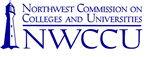 A teach-out plan is a written plan that provides for the equitable treatment of students if an institution of higher education ceases to operate or ceases instruction at one or more locations that provide 100% of at least one degree program or in one or more degree programs before all students have completed their program of study.  The NWCCU Policy Teach-Out Plans and Teach-Out Agreements requires member institutions to create and submit a plan for review which:is consistent with applicable standards; provides that the institution will maintain the necessary experience, resources, and support services to provide an educational program that is of acceptable quality and reasonably similar in content, structure, and scheduling to that promised to the students upon enrollment; demonstrates the institution’s stability and the ability to carry out its mission and meet all obligations to existing students; and offers the program to students without additional charge over what had been previously in place, when the institution conducts the teach-out without involving another entity, or if another entity is involved, provides notification to students of any additional charges.Required Elements for Review of an Institutional Teach-AgreementIn some cases an institution may not be able to teach-out a program and may enter into a teach-out plan including a teach-out agreement with an accredited institution.  In those cases, the NWCCU Policy Teach-Out Plans and Teach-Out Agreements requires member institutions to create and submit a plan for review that includes the Teach-Out Agreement.“a written agreement between institutions that are accredited or preaccredited by a nationally recognized accrediting agency that provides for the equitable treatment of students if one of those institutions stops offering an educational program before all students enrolled in that program complete the program.” The Teach-Out Agreement must demonstrate it:is consistent with applicable standards; provides for the equitable treatment of students by ensuring that the teach-out is offered by an institution that has the necessary experience, resources, and support services to:  provide, insofar as possible without additional charge to the students, an educational program that is of acceptable quality and reasonably similar in content, structure, and scheduling to that provided by the institution ceasing operation entirely or of one of its programs or at one of its locations; remain stable, carry out its mission, and meet all its obligations to students; provides students access to program(s) and services without requiring them to move or travel great distances; requires the teach-out institution to provide notification to students of any additional charges.Required Elements for Review of an Institutional Teach-Out PlanDegree level and name of program to be discontinuedRequired program credits to completionDate/sInstitutional approval to discontinue the programDate ofSuspension of student admissionHow were all student majors notified?Date of theLast term of program teach-outHow will these promises to the students be met?How will these promises to the students be met?DescribeDescribeDescribeDescribeMaintain the necessary experience, resources, and support servicesMaintain the necessary experience, resources, and support servicesRemain stable, carry out its mission, and meet all its obligations to studentsRemain stable, carry out its mission, and meet all its obligations to studentsOffer the program without additional chargeOffer the program without additional charge